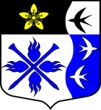 ЛЕНИНГРАДСКАЯ ОБЛАСТЬЛУЖСКИЙ МУНИЦИПАЛЬНЫЙ РАЙОНСОВЕТ ДЕПУТАТОВ ТОРКОВИЧСКОГО СЕЛЬСКОГО ПОСЕЛЕНИЯЧетвертого созываР Е Ш Е Н И ЕОб отмене решения от 14.09.2021 № 98 «Об утверждении   положения о муниципальном контроле в областиохраны и использования особоохраняемых природных территорий на территории муниципального образования Торковичское сельское поселение»В соответствии с Федеральным законом от 06.10.2003 № 131-ФЗ «Об общих принципах организации местного самоуправления в Российской Федерации», Уставом муниципального образования Торковичское сельское поселение, совет депутатов муниципального образования Торковичское сельское поселение (далее - Совет депутатов)РЕШИЛ:1. Отменить решение Совета депутатов от 14.09.2021 № 98 «Об утверждении положения о муниципальном контроле в области охраны и использования особо охраняемых природных территорий на территории муниципального образования Торковичское сельское поселение» 	2. Опубликовать данное решение на официальном сайте администрации Торковичского сельского поселения	3. Решение вступает в законную силу после его официального опубликования (обнародования).Глава муниципального образования    Торковичское сельское поселение                                             Н.А. Грауль 21 февраля 2023 года                      № 169